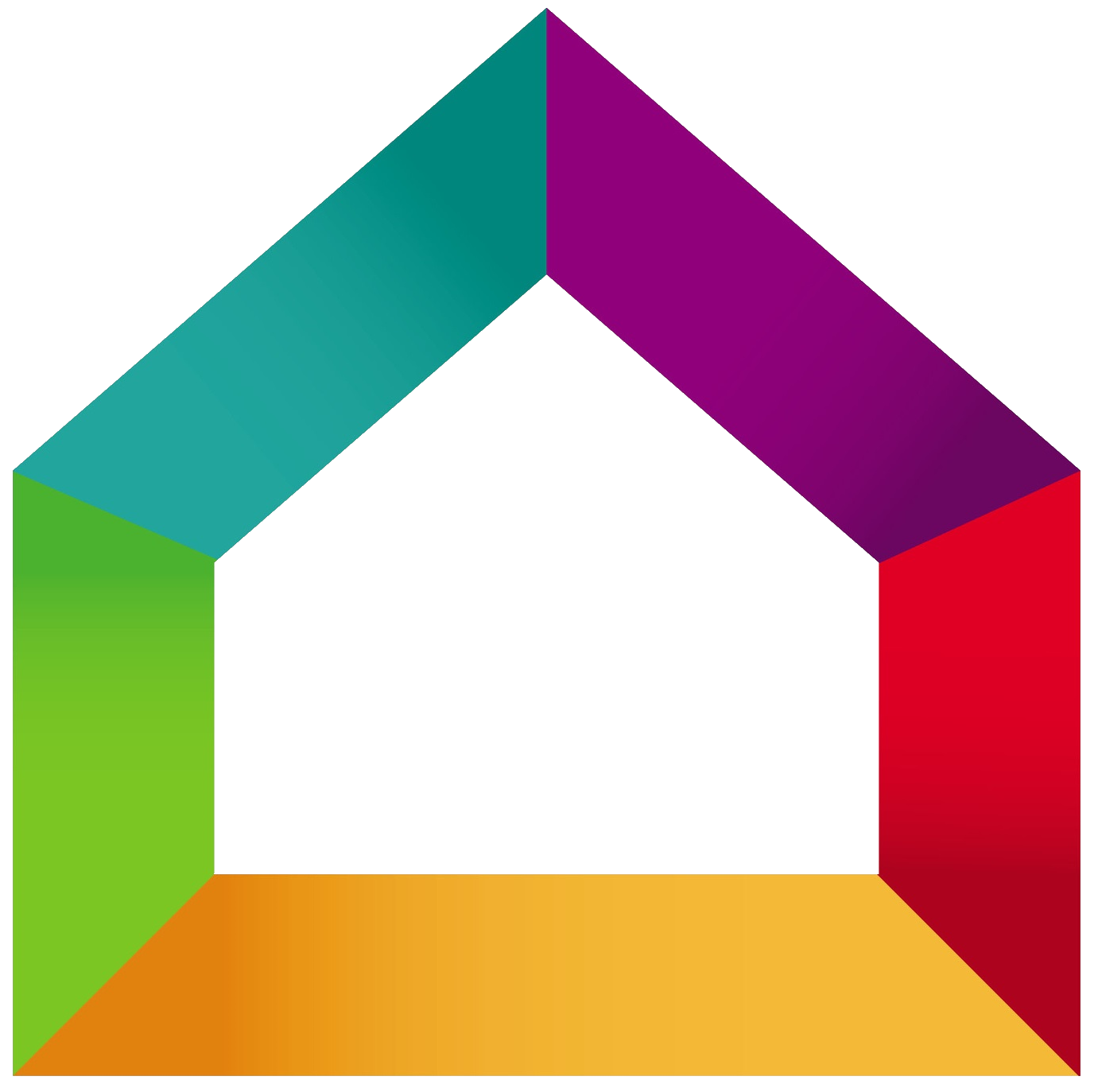 BATI’RENOV	Entreprise Bati’renov15 rue de la république78000 VersaillesTel : 01.02.03.04.05Mail : contact@bati-renov.comConditions de règlement :Acompte de 20% à la commande  344,30€Acompte de 30% au début des travaux  516,45 €Solde à la livraison, paiement comptant dès réceptionMerci de nous retourner un exemplaire de ce devis Signé avec votre nom et revêtu dela mention « Bon pour accord et commande »DésignationUnitéQuantitéPrix unitaireTotal HTRemplacement d’un ancien tableau électriqueTaux horaire électricienH370,00€210,00€Dépose de l’ancien panneauU125,00€25,00€Pose d’un Tableau électrique neuf comprenant: -compteur électrique,U1700,00€700,00€-interrupteurs différentiels, U1350,00€350,00€-disjoncteurs différentielsU1250,00€250,00 €-coupe circuitU130,00€30,00€